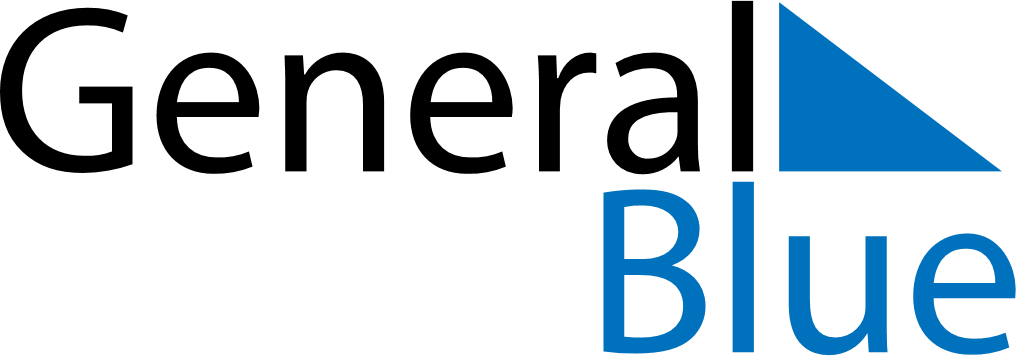 March 2027March 2027March 2027GuernseyGuernseySUNMONTUEWEDTHUFRISAT12345678910111213Mother’s Day1415161718192021222324252627Good Friday28293031Easter SundayEaster Monday